GMINA MIEJSKA KOŚCIAN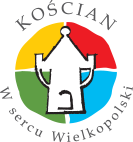 OGŁOSZENIE  O PISEMNYM PRZETARGU NA WYBÓRPODMIOTU, KTÓRY ZORGANIZUJE NABYCIE LUB NABĘDZIE NA RACHUNEK WŁASNY OBLIGACJE EMITOWANE PRZEZ GMINĘ MIEJSKĄ KOŚCIAN W 2022 ROKU       WRAZ ZE SPECYFIKACJĄ WARUNKÓW PRZETARGU Kościan, kwiecień 2022 r. OGŁOSZENIE O PRZETARGUBurmistrz Miasta KościanaDziałając na podstawie Uchwały nr XXIX/372/21 Rady Miejskiej Kościana z dnia 16 grudnia 2021 r. w związku z art. 11 ust. 1 pkt. 7) ustawy z dnia 11 września 2019 r. Prawo 
zamówień publicznych (Dz. U. z 2021 r. poz. 1129, 1598, 2054 i 2269 oraz z 2020 r. poz. 288, 2320 i z 2022 r. poz. 25) oraz art. 701 § 1 ustawy z dnia 23 kwietnia 1964 r. Kodeks cywilny (Dz. U. z 2020 r. poz. 1740 i 2320 oraz z 2021 r. poz. 1509 i z 2019 r. poz. 1495) zaprasza do składania ofert w: PISEMNYM PRZETARGU NA WYBÓR PODMIOTU,KTÓRY ZORGANIZUJE NABYCIE LUB NABĘDZIE NA RACHUNEK WŁASNY OBLIGACJEEMITOWANE PRZEZ GMINĘ MIEJSKĄ KOŚCIAN W 2022 ROKU1. Organizator Gmina Miejska Kościanreprezentowana przez Burmistrza Miasta KościanaAdres:Urząd Miejski  KościanaAl. Kościuszki 2264-000 KościanPrzedmiot przetargu Organizator przetargu zamierza wybrać podmiot, który zorganizuje nabycie lub nabędzie na rachunek własny obligacje emitowane przez Gminę Miejską Kościan na podstawie wskazanej w nagłówku uchwały, na łączną kwotę 6.000.000,00 PLN (sześć milionów złotych). Warunki przetargu Niniejszy przetarg jest przetargiem pisemnym, prowadzonym na podstawie Kodeksu cywilnego, w szczególności art. 701 – 705 Kodeksu cywilnego (Dz. U. z 2020 r. poz. 1740 i 2320 oraz z 2021 r. poz. 1509 i z 2019 r. poz. 1495). Na  podstawie art. 11 ust. 1 pkt. 7) ustawy z dnia 11 września 2019 r. Prawo zamówień publicznych (Dz. U. z 2021 r. poz. 1129, 1598, 2054 i 2269 oraz z 2020 r. poz. 288, 2320 i z 2022 r. poz. 25)‘ do usług finansowych związanych z emisją obligacji nie stosuje się przepisów Prawa zamówień publicznych. Organizator zastrzega sobie prawo zmiany Specyfikacji Warunków Przetargu. Organizator zastrzega sobie możliwość unieważnienia przetargu (jego odwołania) na każdym etapie bez podania przyczyny. Organizator zastrzega sobie prawo do negocjacji warunków złożonych ofert, a także wyboru oferty bez negocjacji. Organizator zastrzega, że oferty złożone w niniejszym przetargu będą wiążące do momentu zawarcia umowy z wybranym oferentem lub zamknięcia przetargu bez wybrania którejkolwiek z ofert. 	 SPECYFIKACJA WARUNKÓW PRZETARGU NA WYBÓR PODMIOTU,KTÓRY ZORGANIZUJE NABYCIE LUB NABĘDZIE NA RACHUNEK WŁASNY OBLIGACJE EMITOWANE PRZEZ GMINĘ MIEJSKĄ KOŚCIAN W 2021 ROKU1. EMITENT Gmina Miejska Kościanreprezentowana przez Burmistrza Miasta KościanaAdres:Urząd Miejski  KościanaAl. Kościuszki 2264-000 KościanCEL EMISJI Emisja obligacji ma na celu sfinansowanie planowanego deficytu budżetu na rok 2022 związanego z wydatkami m.in. na inwestycje drogowe, modernizację elewacji i rozbudowę budynków przy Al. Kościuszki 22, modernizację pomieszczeń biurowych na parterze budynku administracyjnego przy Al. Kościuszki 22, wkład własny do zadania "Rewitalizacja Rynku, ulicy Wrocławskiej oraz Ratusza w Kościanie", budowę przedszkola wraz ze żłobkiem, głęboką termomodernizację Szkoły Podstawowej nr 4 w Kościanie oraz spłatę wcześniej zaciągniętych zobowiązań z tytułu kredytów i obligacji.3. OKREŚLENIE PRZEDMIOTU PRZETARGU 3.1. Przedmiotem przetargu jest wybór podmiotu, który będzie świadczył kompleksową usługę związaną z organizacją nabycia lub nabyciem na rachunek własny obligacji komunalnych na łączną kwotę 6.000.000,00 PLN (sześć milionów złotych).3.2. Wymaga się wskazania w ofercie podmiotu, który będzie pełnił funkcję Agenta Emisji oraz wyszczególnienia kosztów tej usługi w formularzu oferty cenowej.3.3. Wierzytelności wynikające z obligacji nie są zabezpieczone. 3.4. Wykonawcy mogą wspólnie ubiegać się o udzielenie zamówienia. 3.5. Zadania podmiotu określone są poniżej:Podmiot zorganizuje nabycie lub nabędzie całą emisję na własny rachunek.Emitent zobowiązuje się do skierowania Propozycji Nabycia wyłącznie do wskazanego podmiotu. Podmiot będzie odpowiedzialny za przygotowanie wszystkich dokumentów niezbędnych dla przeprowadzenia sprzedaży obligacji na rynku pierwotnym, w szczególności Propozycji Nabycia. Wymaga się, by podmiot wybrany w niniejszym postępowaniu pełnił również funkcję Agenta Płatniczego lub zapewnił realizacje jego obowiązków. Na podstawie zawartej umowy, podmiot zapewni obsługę wszelkich rozliczeń finansowych związanych ze zbywaniem, wykupem i wypłatą oprocentowania obligacji przez Emitenta.  Podmiot zorganizuje emisję poszczególnych serii obligacji po zawiadomieniu go przez Emitenta o potrzebie pozyskania środków z emisji. Termin pomiędzy zawiadomieniem podmiotu, a przekazaniem środków Emitentowi ma być zaproponowany w ofercie, przy czym termin ten nie może przekroczyć 5 dni. Emitent zastrzega sobie prawo dokonywania emisji poszczególnych serii w ramach transzy w dowolnej kolejności, przy czym w jednym terminie może być wyemitowana więcej niż jedna seria. Określenie rentowności i kuponu dla emisjiPodmiot określa w ofercie marże ponad stawkę WIBOR 6M. Podmiot powinien w ofercie (ewentualnie w umowie załączanej do oferty) określić, w jaki sposób będzie wyliczana stawka referencyjna. Oprocentowanie obligacji będzie zmienne, równe stawce WIBOR 6M, ustalonej na dwa dni robocze przed rozpoczęciem okresu odsetkowego, powiększonej o marżę dla inwestorów. Marża będzie stała dla danej serii obligacji. Oprocentowanie ustala się i wypłaca w okresach półrocznych liczonych od daty emisji, z zastrzeżeniem, że pierwszy okres odsetkowy może trwać maksymalnie dwanaście miesięcy. Odsetki za dany okres odsetkowy wypłaca się w następnym dniu po upływie okresu odsetkowego. Jeżeli data wypłaty odsetek przypada na sobotę lub dzień ustawowo wolny od pracy, to wypłata odsetek nastąpi w najbliższym dniu roboczym przypadającym po tym dniu. Inne warunki  Dla osiągnięcia założonego w zamówieniu celu, Emitent oczekiwać będzie od podmiotu przyjęcia odpowiedzialności za prowadzenie całości prac. Podmiot będzie odpowiedzialny za wszystkie elementy projektu, jak również za realizację przez podwykonawców zleconych im prac. Zatrudnienie podwykonawców nie przedstawionych w ofercie będzie wymagało pisemnej zgody Emitenta, wyrażonej pod rygorem nieważności. ISTOTNE WARUNKI UMOWY EMISYJNEJ Oferent załączy do oferty projekt lub wzór umowy (umów) obejmującej cały zakres zamówienia określony w Specyfikacji Warunków Przetargu. 4.2. Umowa zostanie sporządzona w języku polskim. 4.3. Prawem właściwym dla umowy będzie prawo polskie. 4.4. Umowa winna zawierać postanowienia zawarte w niniejszym Rozdziale oraz postanowienia zawarte w ofercie, chyba że strony inaczej postanowią. Emisja obligacji nastąpi do dnia 31 grudnia 2022 r.Dopuszcza się możliwość nabycia przez Emitenta obligacji dowolnej serii przed terminem wykupu w celu ich umorzenia. Emitent zastrzega sobie prawo do negocjacji szczegółowych elementów umowy, z zastrzeżeniem zachowania zakresu i warunków określonych w niniejszej Specyfikacji Warunków Przetargu. Dopuszcza się możliwość nieskorzystania z emisji niektórych serii obligacji.ZASADY PROWADZENIA PRZETARGU 5.1. Niniejszy przetarg jest przetargiem pisemnym, prowadzonym na podstawie Kodeksu Cywilnego, w szczególności na podstawie art. 70[1] – 70[5] ustawy z dnia 23 kwietnia 1964 r. Kodeks cywilny (Dz. U. z 2020 r. poz. 1740 i 2320 oraz z 2021 r. poz. 1509 i z 2019 r. poz. 1495). Organizator od chwili udostępnienia niniejszej Specyfikacji Warunków Przetargu, jest nią związany, z zastrzeżeniem zapisów pkt. 6.3. 5.2. Oferent staje się związany Specyfikacją Warunków Przetargu z chwilą złożenia oferty. 5.3. Wykonawcy mogą wspólnie ubiegać się o udzielenie zamówienia. 5.4. Organizator zobowiązuje się do prowadzenia przetargu w sposób gwarantujący równą i uczciwą konkurencję oraz z zachowaniem możliwie szerokiej jawności. 5.5. Organizator dopuszcza dla celów kontaktowania się z Oferentami drogę pisemną lub e-mail: e-mail agata.majorek@koscian.eu  W przypadku, gdy strony kontaktować się będą za pośrednictwem e-mail, każda ze stron na żądanie drugiej niezwłocznie potwierdzi fakt otrzymania informacji. 5.6. Wszystkie koszty przygotowania i złożenia oferty ponosi Oferent. UDZIELANIE WYJAŚNIEŃ W TRAKCIE PRZETARGU I ZMIANA SPECYFIKACJI WARUNKÓW PRZETARGU Oferent może zwrócić się poprzez platformę zakupową  oraz poprzez e-maila – agata.majorek@koscian.eu o wyjaśnienie Specyfikacji Warunków Przetargu. Odpowiedź na pytanie jednego z Oferentów dotyczące Specyfikacji Warunków Przetargu zostanie bez ujawniania źródła zapytania przekazana również innym Oferentom poprzez zamieszczenie odpowiedzi na stronie internetowej prowadzonego postępowania.  Organizator może zmodyfikować Specyfikację Warunków Przetargu przed upływem terminu składania ofert lub przedłużyć termin składania ofert. O powyższym Organizator zamieści informację na stronie internetowej prowadzonego postępowania.  Organizator może również na tym etapie unieważnić przetarg (odwołać go) bez podania przyczyny. Dane i dokumenty finansowe nieudostępnione na platformie zakupowej będą udostępniane Oferentom na ich prośbę. Organizator zastrzega sobie prawo do udostępnienia niektórych dokumentów tylko w swojej siedzibie. Uprawnionym do bezpośredniego kontaktowania się z Oferentami jest ze strony Emitenta: - Agata Majorek - skarbnik Gminy Miejskiej Kościan kontakt: tel.  65 511 91 82,  e-mail: agata.majorek@koscian.eu.WARUNKI, JAKIE MUSZĄ SPEŁNIAĆ OFERENCI W przetargu mogą wziąć udział Oferenci, którzy: 7.1. Są uprawnieni do występowania w obrocie prawnym, zgodnie z wymaganiami prawa, w tym co do Agenta Emisji i Agenta Płatniczego. 7.2. Posiadają uprawnienia wymagane przepisami prawa do pełnienia zadań określonych w Specyfikacji, zgodnie z zapisami art. 8 ust. 2 ustawy z dnia 15 stycznia 2015 r. o obligacjach (Dz. U. z 2022 r. poz. 454).7.3. Dysponują niezbędną wiedzą i doświadczeniem, a także potencjałem ekonomicznym i technicznym oraz pracownikami zdolnymi do wykonania danego zamówienia. 7.4. Są bankiem lub domem maklerskim, mającym siedzibę na terenie Polski. 7.5. Znajdują się w sytuacji finansowej zapewniającej wykonanie zamówienia.  7.6. Nie znajdują się w trakcie postępowania upadłościowego, w stanie upadłości lub likwidacji, nie zachodzą przesłanki do złożenia wniosku o ogłoszenie upadłości, wniosku o restrukturyzację, wniosku o likwidację. OPIS SPOSOBU PRZYGOTOWANIA OFERTY Zasady ogólne Oferenci przedstawią ofertę zgodnie z wymaganiami niniejszej Specyfikacji Warunków Przetargu. Oferta winna obejmować całość przedmiotu zamówienia. Każdy Oferent może przedstawić tylko jedną ofertę.  Ofertę składa się na Formularzu Oferty Cenowej – zgodnie z załącznikiem nr 1 do SWP.Oferta oraz pozostałe oświadczenia i dokumenty, dla których Organizator Przetargu określił wzory w formie formularzy zamieszczonych w załącznikach do SWP, powinny być sporządzone zgodnie z tymi wzorami, co do treści oraz opisu kolumn i wierszy.Oferta powinna być sporządzona w języku polskim. Każdy dokument składający się na ofertę powinien być czytelny.Jeśli oferta zawiera informacje stanowiące tajemnicę przedsiębiorstwa w rozumieniu ustawy z dnia 16 kwietnia 1993 r. o zwalczaniu nieuczciwej konkurencji (Dz. U. z 2020 r. poz. 1913 oraz z 2021 r. poz. 1655), Wykonawca powinien nie później niż w terminie składania ofert, zastrzec, że nie mogą one być udostępnione oraz wykazać, iż zastrzeżone informacje stanowią tajemnicę przedsiębiorstwa. Informacje stanowiące tajemnicę przedsiębiorstwa, powinny zostać załączone w osobnym miejscu w kroku 1 składania oferty przeznaczonym na zamieszczenie tajemnicy przedsiębiorstwa.Zaleca się, aby każdy dokument zawierający tajemnicę przedsiębiorstwa został zamieszczony w odrębnym pliku.W celu złożenia oferty należy zarejestrować (zalogować) się na Platformie i postępować zgodnie z instrukcjami dostępnymi u dostawcy rozwiązania informatycznego pod adresem platformazakupowa.pl. Zamawiający wyraża zgodę na złożenie oferty poprzez e-maila - agata.majorek@koscian.euWszystkie koszty związane z uczestnictwem w postępowaniu, w szczególności z przygotowaniem i złożeniem oferty ponosi Oferent składający ofertę. Organizator nie przewiduje zwrotu kosztów udziału w postępowaniu.Elementy oferty Pełna oferta składać się powinna z następujących elementów, ułożonych w podanej niżej kolejności: oferty cenowej – osobny formularz (Załącznik nr 1 do niniejszej Specyfikacji Warunków Przetargu), oferty technicznej, załączników i oświadczenia. SZCZEGÓLNĄ UWAGĘ PROSZĘ ZWRÓCIĆ NA WŁAŚCIWE PRZYGOTOWANIE  I WYPEŁNIENIE FORMULARZA OFERTY CENOWEJ Oferta cenowa – formularz oferty cenowej Oferta cenowa składać się będzie:  z prowizji od ceny sprzedaży obligacji (obejmującej wszelkie koszty związane z emisją – z wyjątkiem odsetek), określonej procentowo od ceny sprzedaży obligacji, bez przedziałów i wariantów oraz bez podawania stałego wynagrodzenia za prowadzenie obsługi rozliczeń;marż rozumianych jako różnice między stopami odsetek obowiązującymi w danym okresie odsetkowym dla poszczególnych serii a wskaźnikiem WIBOR 6M ustalonym na dwa dni robocze przed rozpoczęciem okresu odsetkowego – dopuszcza się zróżnicowanie marż dla poszczególnych serii, jednak dla danej serii marża w całym okresie musi być stała; innych opłat wskazanych w formularzu oferty cenowej.Prowizja będzie płacona w PLN. Prowizja oraz marże są stałe i nie podlegają zmianie.  Oferta cenowa powinna być złożona na osobnym formularzu, stanowiącym Załącznik nr 1 do niniejszej Specyfikacji Warunków Przetargu. Formularz powinien stanowić pierwszą stronę oferty (nie licząc ewentualnej strony tytułowej i spisu treści). Na formularzu oferty cenowej (zał. nr 1 do niniejszej Specyfikacji Warunków Przetargu) należy podać: prowizję, zgodnie z pkt. 8.3.1 a), termin i sposób płatności prowizji, liczbę dni w roku uwzględnianą przy obliczeniu oprocentowania, inne opłaty związane z emisją obligacji,marże ponad stawkę WIBOR 6M, zgodnie z pkt. 8.3.1. b),łączną wartość oferty.Oferta techniczna Oferta techniczna powinna zawierać: Krótki opis wskazujący na znajomość zagadnień objętych przedmiotem zamówienia. Krótką prezentację Oferenta, opis jego doświadczeń w zakresie prac i realizowanych projektów, w tym mający związek z przedmiotem zamówienia, dane oraz numery telefonów osoby/osób uprawnionych do prowadzenia rozmów w sprawie umowy w razie wyboru Oferenta. Przedstawienie podwykonawców (lub członków konsorcjum), którzy będą współpracowali przy realizacji projektu i zakresu prac wykonywanych przez nich – jeżeli występują. Jeżeli ofertę składa konsorcjum, Organizator ma prawo zażądać umowy konsorcjum. W ofercie technicznej należy określić sposób naliczania odsetek, w szczególności przyjmowaną liczbę dni w roku do obliczania oprocentowania.  Załączniki (dokumenty) Do oferty załączone muszą być następujące dokumenty: Oświadczenie Oferenta o przyjęciu warunków udziału w przetargu, według wzoru stanowiącego załącznik nr 2 do niniejszej Specyfikacji Warunków Przetargu oraz klauzula informacyjna (RODO)Aktualny odpis z właściwego rejestru sądowego, wystawiony nie wcześniej niż 6 miesięcy przed upływem terminu składania ofert lub informacja odpowiadająca odpisowi aktualnemu z rejestru przedsiębiorców pobrana na podstawie art. 4 ust. 4aa ustawy z dnia 20 sierpnia 1997 r. o Krajowym Rejestrze Sądowym (Dz. U. z 2021 r. poz. 112, 1598, 1641 i z 2018 r. poz. 398 oraz z 2019 r. poz. 55 i 1655). Obowiązek ten nie dotyczy podmiotów, które z  mocy prawa nie podlegają wpisowi do rejestrów sądowych. W przypadku wspólnego ubiegania się o zamówienie należy dołączyć wypis wszystkich wykonawców. Niezbędne pełnomocnictwa do reprezentowania Oferenta. Wymóg przedstawienia pełnomocnictw dotyczy sytuacji, w których: oferta jest podpisywana przez osobę (osoby) inną niż ujawniona we właściwym rejestrze sądowym jako uprawniona do reprezentacji Oferenta, oferta jest składana przez konsorcjum, w którym konsorcjanci wskazują podmiot upoważniony do złożenia oświadczenia woli odnośnie do zobowiązań zawartych w ofercie. Konieczne jest wtedy udzielenie pełnomocnictwa do reprezentowania Oferenta przez inny podmiot. Zachowanie tego wymogu nie jest konieczne, gdy ofertę podpisują – we właściwy sposób — wszyscy konsorcjanci. Parafowane projekty lub wzory umowy/umów z postanowieniami, o których mowa w Rozdziale 4 niniejszej Specyfikacji Warunków Przetargu. Dokumenty, o których mowa powyżej, mogą być przedstawione w formie oryginałów albo kserokopii poświadczonych za zgodność z oryginałem (oprócz oświadczenia, które winno być w oryginale) przez osobę uprawnioną do reprezentowania Oferenta. 9. OCENA OFERT Warunki formalne:Organizator przetargu w toku dokonywania oceny złożonych ofert może żądać udzielania przez Oferentów wyjaśnień dotyczących treści oferty. W przypadku gdy przedstawiony przez Oferenta dokument jest nieczytelny lub budzi wątpliwości co do jego prawdziwości, a nie można sprawdzić jego prawdziwości w inny sposób, Organizator może żądać przedstawienia oryginału lub notarialnie potwierdzonej kopii dokumentu. Jeżeli oferta jest niekompletna (nie zawiera wszystkich wymaganych w niniejszej Specyfikacji Warunków Przetargu elementów) Organizator może wezwać Oferenta do uzupełnienia braków w wyznaczonym  terminie, pod rygorem odrzucenia oferty. Odrzucona zostanie oferta złożona przez podmiot niespełniający warunków określonych w Rozdziale 7. Kryteria oceny ofert Każda oferta, która nie zostanie odrzucona, zostanie oceniona pod względem merytorycznym na podstawie porównania wewnętrznej stopy zwrotu z inwestycji IRR obliczonej dla każdej oferty w ten sposób, że emisja wszystkich serii obligacji traktowana będzie jako przychód Emitenta, a zapłata prowizji, odsetek oraz wykupienie obligacji stanowić będzie przepływ ujemny. Maksymalną oceną, którą może otrzymać Oferent, jest 100 punktów: Porównanie IRR 0-100 pkt. Ocena za porównanie IRR zostanie określona na podstawie przeliczenia wg poniższego wzoru: 	 	 	 	    	IRRmin Pn(0 - 100)  =      100 * ----------      Uwaga: IRR we wzorze wyrażone zostanie w procentach z zaokrągleniem do 5 miejsc po przecinku, do obliczeń zostanie wykorzystana stawka WIBOR 6M na lata emisji obligacji w wysokości wynikającej z opublikowanej w dzienniku „Rzeczpospolita” tabeli z dnia otwarcia ofert. Przyjęta zostanie jednakowa stawka na wszystkie lata emisji.  Formuła obliczeniowa IRR uwzględnia: wpływy z emisji obligacji; wykup poszczególnych serii w terminach określonych w Specyfikacji Warunków Przetargu; spłatę odsetek, na którą wpływ ma ilość dni w roku uwzględniona do obliczenia oprocentowania; prowizję i opłaty. W skali 0 - 100 oferta dająca najniższe IRR zawsze uzyskuje 100 punktów. Punkty przyznane kolejnym ofertom zaokrągla się do dwóch miejsc po przecinku.ROZSTRZYGNIĘCIE PRZETARGU Zwycięzcą przetargu zostaje Oferent, którego oferta uzyska największą liczbę punktów. Organizator zastrzega sobie możliwość przeprowadzenia negocjacji ofert. Organizator zastrzega sobie prawo zamknięcia przetargu bez wybrania którejkolwiek z ofert. Oferta złożona w przetargu przestaje wiązać, gdy została wybrana inna oferta albo gdy przetarg został zamknięty bez wybrania którejkolwiek z ofert. Organizator zastrzega sobie prawo przeprowadzenia ze zwycięzcą przetargu negocjacji zapisów umowy. Po zakończeniu tych negocjacji oferta zostanie ostatecznie wybrana do realizacji. Wybrany Oferent zostanie o tym powiadomiony pisemnie. O dokonanym rozstrzygnięciu zostaną niezwłocznie zawiadomieni pozostali Oferenci, ze wskazaniem podmiotu, którego ofertę wybrano i warunków cenowych jego oferty. Informacje i oświadczenia Organizatora, o których mowa w niniejszym rozdziale będą zamieszczane na stronie internetowej prowadzonego postępowania.  ZAWARCIE UMOWY Zawarcie umowy emisyjnej nastąpi w terminie uzgodnionym z wybranym Oferentem, jednakże nie później niż w terminie 5 dni roboczych od daty ostatecznego powiadomienia o wyborze. Jeżeli w terminie wskazanym w pkt. 11.1 strony nie uzgodnią treści umowy lub po  uzgodnieniu treści umowy Oferent, który został zwycięzcą przetargu, będzie uchylać się od zawarcia umowy, Organizator może zawrzeć umowę z Oferentem drugim w kolejności lub dokonać własnego wyboru lub też unieważnić przetarg bez podania przyczyny. Wybrany Oferent powinien przedłożyć aktualny na dzień podpisania umowy wypis z rejestru sądowego lub innego właściwego rejestru oraz pełnomocnictwa lub dowody umocowania osób podpisujących umowę.  ZAŁĄCZNIKI Formularz oferty cenowej. Oświadczenie Oferenta. Klauzula RODOZałącznik nr 1: FORMULARZ OFERTY CENOWEJOferta dla Gminy Miejskiej Kościan 	Nazwa: ……………………………  	Adres: ……………………………  	                   / pieczęć Oferenta / A.  Za usługi opisane w ofercie Oferent pobierze prowizję w wysokości ………………PLN,  co stanowi …..…% wartości emisji. B. Sposób i termin płatności prowizji: ………………………………………………………………… C. Liczba dni w roku uwzględniona przy obliczeniu oprocentowania: ………… D. Inne opłaty: (kwoty, sposoby i terminy płatności oraz w przypadku pozostałych opłat – tytuł)Agenta Emisji: ……………………………………Agenta Płatniczego: …………………………..Pozostałe: ………………………………………….E. Marża ponad stawkę WIBOR 6M: obligacje Serii A22: ……………………….obligacje Serii B22: ……………………….obligacje Serii C22: ……………………….obligacje Serii D22: ……………………….F. Wyliczenie wartości oferty:          Data:  	 	 	 	 	 	 	 	 	   Podpisano: (osoby uprawnione do reprezentacji Oferenta     lub osoby upoważnione przez Oferenta zgodnie z załączonymi pełnomocnictwami)Pieczęć Oferenta:Załącznik nr 2: OŚWIADCZENIE OFERENTA Oferent oświadcza, że: Jest uprawniony do występowania w obrocie prawnym, zgodnie z wymaganiami prawa, w tym co do Agenta Emisji i Agenta Płatniczego. Posiada uprawnienia wymagane przepisami prawa do pełnienia zadań określonych w Specyfikacji, zgodnie z art. 8 ust. 2 ustawy z dnia 15 stycznia 2015 r. o obligacjach (Dz. U. z 2022 r. poz. 454).Dysponuje niezbędną wiedzą i doświadczeniem, a także potencjałem ekonomicznym  i technicznym oraz pracownikami zdolnymi do wykonania danego zamówienia. Jest bankiem lub domem maklerskim, mającym siedzibę na terenie Polski. Znajduje się w sytuacji finansowej zapewniającej wykonanie zamówienia. Nie znajduje się w trakcie postępowania upadłościowego, w stanie upadłości lub likwidacji, nie zachodzą przesłanki do złożenia wniosku o ogłoszenie upadłości, wniosku o restrukturyzację, wniosku o likwidację. Akceptuje warunki przetargu, określone w Specyfikacji Warunków Przetargu. Data:  	 	 	 	 	 	 	 	 	   Podpisano: (osoby uprawnione do reprezentacji Oferenta lub osoby upoważnione przez Oferenta zgodnie z załączonymi pełnomocnictwami)                                       Pieczęć Oferenta: Zał. nr 3URZĄD MIEJSKI KOŚCIANA – Klauzula informacyjnaZgodnie z art. 13 ust. 1 i 2 rozporządzenia Parlamentu Europejskiego i Rady (UE) 2016/679 z dnia 27 kwietnia 2016 r. w sprawie ochrony osób fizycznych w związku z przetwarzaniem danych osobowych i w sprawie swobodnego przepływu takich danych oraz uchylenia dyrektywy 95/46/WE (ogólne rozporządzenie o ochronie danych) (Dz. Urz. UE L 119 z 04.05.2016, str. 1), dalej „RODO”, informuję, że: administratorem Pana danych osobowych jest Burmistrz Miasta Kościana z siedzibą w Urzędzie Miejskim Kościana, ul. Al. Kościuszki 22, Kościan;inspektorem ochrony danych osobowych w Urzędzie Miejskim Kościana jest Pan Szymon Ślusarek, e-mail: szymon.slusarek@koscian.eu;   tel.65 512 28 22* dane osobowe przetwarzane będą na podstawie art. 6 ust. 1 lit. c RODO w celu związanym z postępowaniem dotyczącym wyboru podmiotu, który zorganizuje nabycie lub nabędzie na rachunek własny obligacje BZP.271.1.16.2021 r. ;odbiorcami  danych osobowych będą osoby lub podmioty, którym udostępniona zostanie dokumentacja postępowania w oparciu o art. 74 ustawy,   dane osobowe będą przechowywane, zgodnie z art. 78 ustawy Pzp, przez okres 4 lat od dnia zakończenia postępowania o udzielenie zamówienia;obowiązek podania przez Pana danych osobowych bezpośrednio Pani/Pana dotyczących jest wymogiem ustawowym określonym w przepisach ustawy Pzp, związanym z udziałem w postępowaniu o udzielenie zamówienia publicznego; konsekwencje niepodania określonych danych wynikają z ustawy Pzp;  w odniesieniu do Pana danych osobowych decyzje nie będą podejmowane w sposób zautomatyzowany, stosowanie do art. 22 RODO;posiada Pan:na podstawie art. 15 RODO prawo dostępu do danych osobowych Pana dotyczących;na podstawie art. 16 RODO prawo do sprostowania Pana danych osobowych **;na podstawie art. 18 RODO prawo żądania od administratora ograniczenia przetwarzania danych osobowych z zastrzeżeniem przypadków, o których mowa w art. 18 ust. 2 RODO ***;  prawo do wniesienia skargi do Prezesa Urzędu Ochrony Danych Osobowych, gdy uzna Pan, że przetwarzanie danych osobowych Pana dotyczących narusza przepisy RODO;nie przysługuje Panu:w związku z art. 17 ust. 3 lit. b, d lub e RODO prawo do usunięcia danych osobowych;prawo do przenoszenia danych osobowych, o którym mowa w art. 20 RODO;na podstawie art. 21 RODO prawo sprzeciwu, wobec przetwarzania danych osobowych, gdyż podstawą prawną przetwarzania Pani/Pana danych osobowych jest art. 6 ust. 1 lit. c RODO.  * Wyjaśnienie: informacja w tym zakresie jest wymagana, jeżeli w odniesieniu do danego administratora lub podmiotu przetwarzającego istnieje obowiązek wyznaczenia inspektora ochrony danych osobowych.** Wyjaśnienie: skorzystanie z prawa do sprostowania nie może skutkować zmianą wyniku postępowania
o udzielenie zamówienia publicznego ani zmianą postanowień umowy w zakresie niezgodnym z ustawą Pzp oraz nie może naruszać integralności protokołu oraz jego załączników.*** Wyjaśnienie: prawo do ograniczenia przetwarzania nie ma zastosowania w odniesieniu do przechowywania, w celu zapewnienia korzystania ze środków ochrony prawnej lub w celu ochrony praw innej osoby fizycznej lub prawnej, lub z uwagi na ważne względy interesu publicznego Unii Europejskiej lub państwa członkowskiegogdzie:  	              IRRn  Pn(0-100) - punktacja dla kolejnego oferenta za niniejsze kryterium w skali 0 - 100 punktów, IRRn  - IRR kolejnej oferty uwzględniające: prowizję, opłaty, kupony odsetkowe, cenę emisyjną (w procentach wartości emisji), IRRmin - najniższe IRR z zakwalifikowanych ofert uwzględniające: prowizję, opłaty, kupony odsetkowe, cenę emisyjną (w procentach wartości emisji). Seriaokres wykupu obligacjiWartość emitowanych obligacjiwysokość marży ponad WIBORszacowana wartość marży (2x3x4)Seriaokres wykupu obligacjiWartość emitowanych obligacjiwysokość marży ponad WIBORszacowana wartość marży (2x3x4)12345A229500 000,00B22101 500 000,00C22112 000 000,00D22122 000 000,00prowizja i inne koszty (wymienić jakie)prowizja i inne koszty (wymienić jakie)prowizja i inne koszty (wymienić jakie)Wyliczenie łącznej wartości ofertyWyliczenie łącznej wartości ofertyWyliczenie łącznej wartości oferty